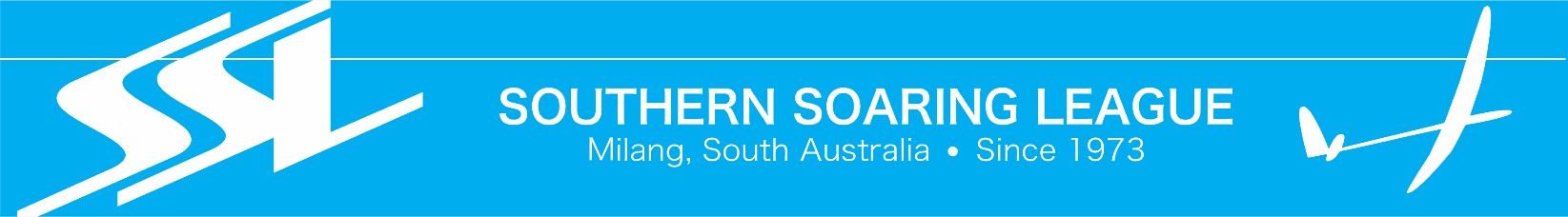 Open F5J International – GPS Racing 9-15 March 2024Milang South AustraliaSSL Sky Park, 9 Mile Road, Milang, South Australia GPS: S 35° 22.004’  E 138° 56.609  (500 metres south of Echo Park Rd/Nine Mile Rd intersectionCompetitor DetailsCompetition SpecificsFees	Payment Method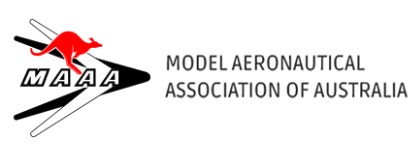 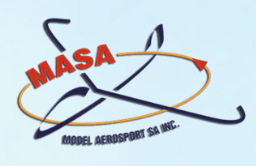 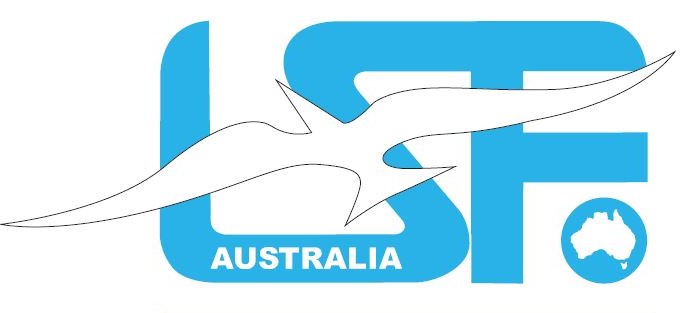 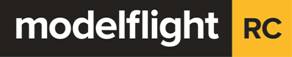 Name(surname)(given name)(given name)Contact Details(mobile)(work/home)(work/home)Email AddressState/CountryModel ClubFrequency (if not 2.4 Ghz)MHzFAI / MAAA NumberF5J Team Member (2)Open F5J Entry Fee$50.00 (includes Monday BBQ lunch)$50.00 (includes Monday BBQ lunch) $*F5J World Team Aspirant Fee$50.00 * all proceeds go to the F5J Team$50.00 * all proceeds go to the F5J Team $F5J lunches  Wrap or rolls + 1 drink @$16 per day x 2 days Wrap or rolls + 1 drink @$16 per day x 2 days $GPS Triangle Racing (Tues-Friday)$100.00 (includes lunch x 4 days)$100.00 (includes lunch x 4 days) $On field Camping Fee ($15 per site/day)Non-powered site, shower, toilet, kitchen facilitiesNon-powered site, shower, toilet, kitchen facilities $Saturday Night BBQ Dinner 9 March @ 6:00at the Milang fieldFood will be provided, BYO drinksNo. of people attendingWednesday Night BBQ Dinner 13 March@ 6:00 at the Milang fieldFood will be provided, BYO drinksNo. of people attendingEFT (Electronic Funds Transfer)Include your name in EFT TransferSouthern Soaring League Inc. (Account Name)633000 (BSB) 178216065 (Account Number) A$   PayPalInclude your name in   Comments section  PayPal.Me/SouthernSoaringLeagu A$